Table 1 of Samples(*Deuterium experiments marked with grey background)SampleStoichiometry of superconducting phaseSynthesis conditionsPhoto before and after heatingPhoto before and after heatingElectrical measurementsX-ray diffractionSampleStoichiometry of superconducting phaseSynthesis conditionsBeforeAfterElectrical measurementsX-ray diffraction1LaH10(expected from the value of Tc)La + H2145 GPa laser heatedMixture of La and excess of H2 was compressed to 145 GPa. After the laser heating, H2 vibron is seen around the sample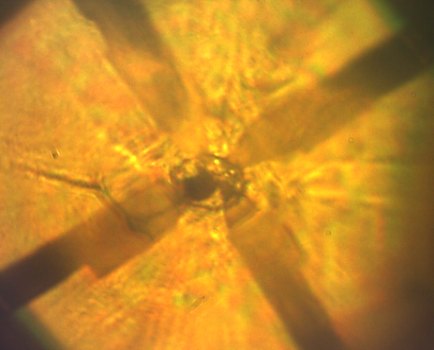 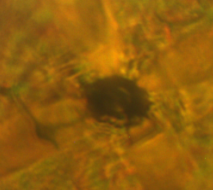 P = 145 GPa, Tc  244 KP = 151 GPa, Tc  249 KResistance dropped to 0 Ω. Red and orange curves; and orange points, Fig. 1; Fig. ED 5 -----2LaH10La + H2137 GPa laser heatedMixture of La and great excess of H2 was pressurized to 137 GPa and then heated by laser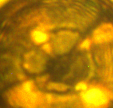 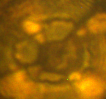 P = 137 GPa, Tc  243 KSharp superconductive transition to 0 Ω. Dark yellow curve and points in Fig. 1Fm-3m, dominant phase,a=5.1578(5) Å, V=137.21(4) Å3;with impurity of hcp (II):P63/mmc (LaH10)a=3.7525(7) Å, c=5.561(2) Å,V=67.81(2) Å3;and minor impurity of hcp (I):
P63/mmc (LaH10)a=3.66 Å, c=5.95 Å, V=69.0 Å3. Fig. 3a,b,d3LaH10La + H2150 GPa laser heatedLa was pressurized in H2 to 150 GPa and then heated by laser. All H2 was absorbed by La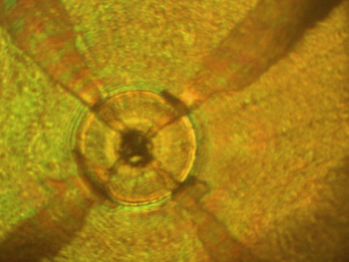 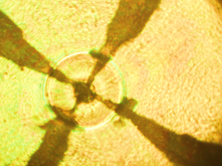 P = 150 GPa, Tc  249KBlue curve and points in Fig. 1Fm-3m, dominant phase,a=5.1019(5) Å, V=132.80(4) Å3;with minor impurities of hcp (I):P63/mmc (LaH10)a=3.6226(8) Å, c=5.895(2) Å,V=66.99(3) Å3; andPm-3m (LaH12)a=3.2929(8) Å, V=35.70(3) Å3.Fig. 3a,b,d4LaH10(expected from the value of Tc)La + H2150 GPa laser heatedMixture of La and excess of H2 was pressurized to 150 GPa and then heated by laser. After the chemical reaction H2 is still present around the sample.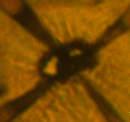 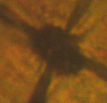 P = 150 GPa,  Tc ~ 246 KSeveral pronounced superconductive steps with the highest Tc246 K. The residual resistance is 80 Ω at 80 K.Green points in Fig. 1 (inset)------5LaH10(expected from the value of Tc)La + H2145 GPa laser heatedMixture of La and excess of H2 was pressurized to 145 GPa and then heated by laser.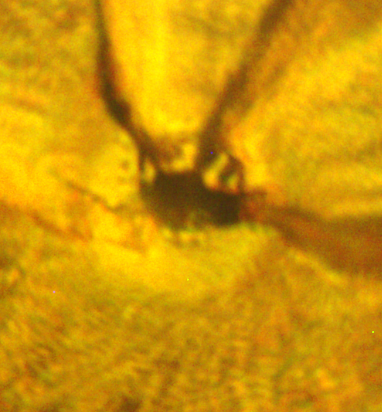 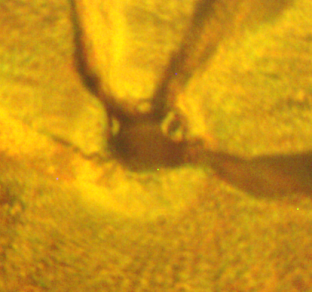 P = 145 GPa, Tc  251 KAlmost no pressure dependence of Tc in 145 – 172 GPa pressure range.Red points in Fig. 1(inset)------6LaH10(expected from the value of Tc)La + H2145 GPa laser heatedMixture of La and excess of H2 was pressurized to 145 GPa and then heated by laser. 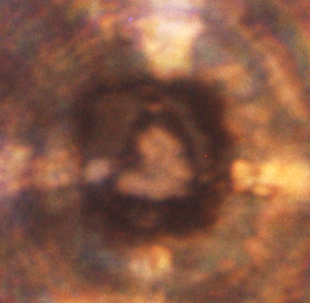 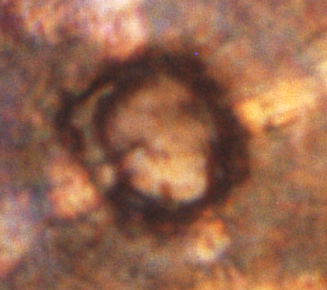 P = 168 GPa, Tc  249 KTc was measured in the 150-218 GPa pressure range Magenta points in Fig. 1 (inset).------7LaH10(expected from the value of Tc)LaH3 + H2(deficiency)141 GPa - no laser heatingLaH3 was compressed in H2 atmosphere at 141 GPa. No laser heating was used. H2 was in deficiency. 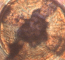 P = 141 GPa, Tc  245 K2 weeks after the synthesis, superconductivity was measured with Tc 245K. The superconductive step is broad, with R(200K)/R(245K) = 10%. R(300K)=1 Ω, R(75K) < 10-4 Ω. Black point in Fig. 1 (inset)------8LaD11La + D2142 GPa laser heatedMixture of La and excess of D2 was compressed to 142 GPa. After the laser heating D2 vibron is detected around the sample.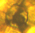 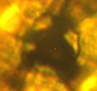 P = 142 GPa, Tc  140 KResistance dropped to nearly zero at 126 K.Red point in the inset in Fig. ED 4b; Fig. ED 5P4/nmm, dominant phase,a=3.7258(6) Å, c=5.0953(12) Å,V=70.73(2) Å3;and impurity of hcp (I):P63/mmc (LaD10)a=3.6389(11) Å, c=5.942(3) Å,V=68.14(4) Å3. Fig. 3c,e9LaHx, x  3(mostly LaH3)La + H2(deficiency)152 GPa laser heatedLa in H2 deficiency was pressurized to 152 GPa and then heated by laser.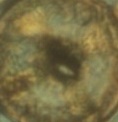 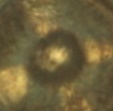 P = 152 GPa, Tc  108 KMostly LaH3 phase Fm-3m: a=4.3646(5) Å, V=83.14(3) Å3and unidentified impurities.Black point in Fig. ED 1c10LaHx1, x1 3La + H2(deficiency)178 GPa, before laser heatingLa in H2 deficiency was pressurized to 178 GPa at room temperature. No thermal treatment was applied.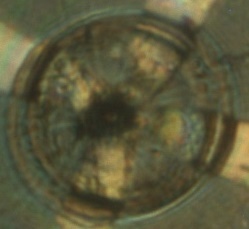 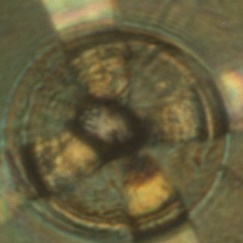 P = 178 GPa, Tc  70 KSeveral steps in R(T) with Tc of the first step at 70 K. Under magnetic field of 5 T, all steps shifted to lower temperatures, including the onset of superconductivity which shifted to 49 K.Black and red points in Fig. ED 2------10LaHx2, x2> x1(traces of LaH3)178 GPa, after laser heatingThe same mixture (pressurized to 178 GPa) but with subsequent laser heatings. At every heating, the sample expanded by absorbing H2 and got metallic luster of the final product.P = 178 GPa, Tc  112 KAfter the first laser heating, a new superconductive step at 112 K was detected. Each succeeding laser heating led to gradual disappearance of the 70 K step and growth of the 112 K step. Blue and green points in Fig. ED 2; Fig. ED 5Complex powder pattern with traces of Fm-3m LaH3 phasea=4.313(2) Å, V=80.2(1) Å3Blue point in Fig. ED 1c; Fig. ED 1d,eLaHx, x  3(no traces of LaH3)La + H2(deficiency)150 GPa laser heatedMixture of La in great deficiency of H2 was pressurized to 150 GPa and then heated by laser.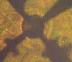 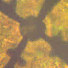 P = 150 GPa, Tc  70 KSharp and narrow superconductive step with Tc70 K.Magenta points in Fig. ED 2; Fig. ED 5Unknown phase(s) with complex powder diffraction pattern.Green point in Fig. ED 1c11LaHx, x  3(no traces of LaH3)La + H2(deficiency)150 GPa laser heatedMixture of La in great deficiency of H2 was pressurized to 150 GPa and then heated by laser.P = 150 GPa, Tc  70 KSharp and narrow superconductive step with Tc70 K.Magenta points in Fig. ED 2; Fig. ED 5Unknown phase(s) with complex powder diffraction pattern.Green point in Fig. ED 1c12LaHxLa + H2160 GPa laser heatedMixture of La and excess of H2 was pressurized to 160 GPa and then heated by laser. 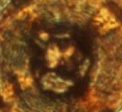 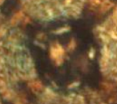 P = 160 GPa, Tc  210 KP = 150 GPa, Tc  215 KA sharp superconductive step with Tc210 K at 160 GPa.By decreasing the pressure to 150 GPa Tc increased to 215K. Fig. ED 3; Fig. ED 5------13LaDxLa + D2139 GPa laser heatedMixture of La and excess of D2 was pressurized to 139 GPa at room temperature and then heated by laser.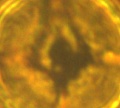 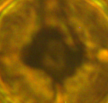 P = 139 GPa, Tc  150 KP = 152 GPa, Tc  165 KOne channel (resistance of 1 kΩ) showed wide transition with Tc 150 K at 139 GPa. Tc increases to 165 K at increasing pressure to 152 GPa.Black, red and blue points in Fig. ED 4b, and black points in the inset; Fig. ED 5------14LaDxLaD3 + D2130 GPa, before laser heatingLaD3 was compressed in excess D2 atmosphere to 130 GPa.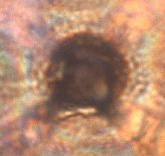 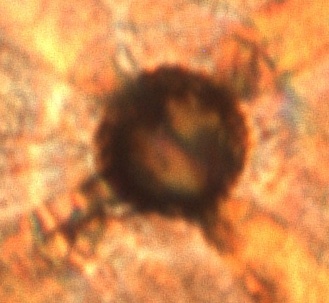 P = 130 GPa, Tc  80 KThe onset of superconductivity is at 80 K. R(300K)=0.2 Ω. R(60K) < 10-4 Ω.Fig. ED 5------14LaD10131 GPa, after laser heatingD2 was in deficiencyThe sample became semitransparent, and its R(300K) increased to 6 Ω. R(T) demonstrated an anomaly at Tc 113 K, which can be attributed to superconductivity.almost pure hcp (II)P63/mmc (LaD10)a=3.7460(5) Å,c=5.5849(17) Å,V=67.87(2) Å315LaD11La + D2154 GPa laser heatedMixture of La and excess of D2 was pressurized to 154 GPa at room temperature and then heated by laser.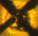 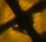 P = 163 GPa, Tc  168 KGreen point in the insert of Fig. ED 4bP4/nmm (LaD11),a=3.6767(9) Å, c=5.0327(19) Å, V=68.03(3) Å3; with minor impurities (possibly hcps)16LaD10-11La + D2146 GPa laser heatedMixture of La and excess of D2 was pressurized to 146 GPa at room temperature and then heated by laser.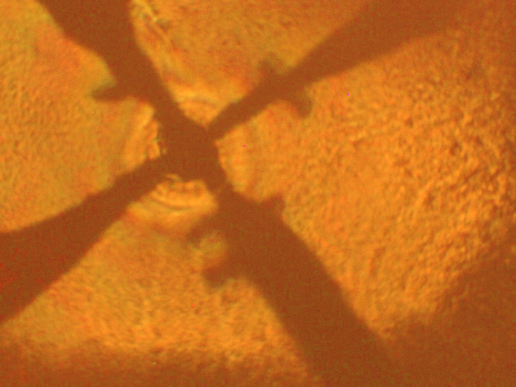 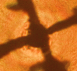 P = 161 GPa, Tc  168 KBlue point in the insert of Fig. ED 4bA mixture of hcp (II):P63/mmc (LaD10)a=3.6920(9) Å, c=5.459(4) Å,V=64.44(4) Å3; andP4/nmm (LaD11):a=3.6969(5) Å, c=5.040(1) Å,V=68.88(2) Å3;with minor impurity of hcp (I)P63/mmc (LaD10)a=3.622(2) Å, c=5.825(5) Å,V=66.20(6) Å3.17LaD10La + D2120 GPa laser heatedMixture of La and D2 was pressurized to 120 GPa at room temperature and then heated by laser. No conductivity after laser heating. Pressure was increased to 152 GPa, and SC with Tc180 K was measured.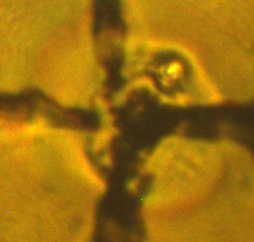 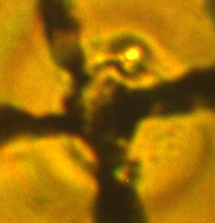 Before heating at 152 GPa:P = 152 GPa, Tc  180 KAfter heating at 152 GPa in two steps:P = 147 GPa,  Tc  187 KP = 147 GPa, Tc  160 KBefore heating at 152GPa:a mixture of  Fm-3m (LaD10)a=5.136(5) Å, V=135.4(4) Å3;hcp (I): P63/mmc (LaD10)a=3.639(4) Å, c=5.886(6) Å,V=67.5(1) Å3; and hcp (II):P63/mmc (LaD10)a=3.761(3) Å, c=5.483(8) Å,V=67.2(1) Å3;and unidentified impurities.After heating at 152 GPa:a mixture of  P4/nmm (LaD11), a=3.750(2) Å, c=4.971(5) Å, V=69.88(8) Å3;hcp (I): P63/mmc (LaD10)a=3.6519(13) Å, c=5.927(2) Å, V=68.46(4) Å3;and hcp (II) P63/mmc (LaD10)a=3.772(2) Å, c=5.496(5) Å,V=67.71(7) Å3 and the same unidentified impurities.18LaD10La + D2147 GPa laser heatedMixture of La and excess of D2 was pressurized to 147 GPa at room temperature and then heated by laser at low power (no glowing).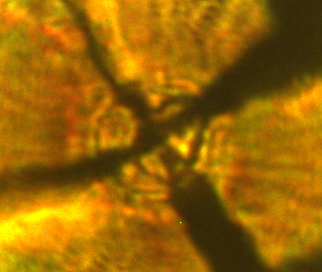 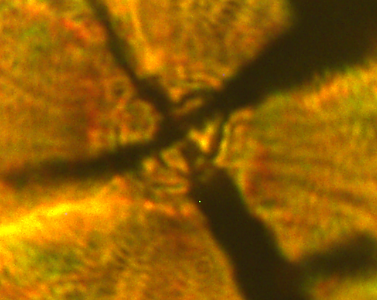 P = 147 GPa : Tc  160 KAfter 1 month:P = 153 GPa : Tc  180 K.A mixture of hcp (II):P63/mmc (LaD10)a=3.708(3) Å, c=5.484(6) Å, V=65.32(9) Å3; andFm-3m (LaD10)a=5.06 Å, V=129.6 Å3;and minor unidentified impurity19LaD10-11La + D2109 GPa laser heated127GPa laser heated140 GPa laser heated154 GPa laser heatedLa+D2 was compressed to 109 GPa. After laser heating a new Raman peak appeared at 3110 cm-1. After pressurizing to 127 GPa, X-ray diffraction was measured. After laser heating at 140 GPa some parts of the sample became transparent. The new Raman peak from the sample persists up to 154 GPa (although its frequency decreased to 3104 cm-1).140 GPa,  before heating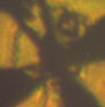 140 GPa,  before heating140 GPa, after heating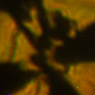 The 4th electrode was not in contact with the sample. Resistance between other electrodes was R1.5 – 2.5 kΩAt 127 GPa dominant phase is Fm-3m (LaD11)a=5.2671(8) Å, V=146.12(6) Å3;impurity of hcp (II):P63/mmc (LaD10)a=3.7549(11) Å, c=5.598(2) Å, V=68.35(4) Å3; and traces of hcp (I):P63/mmc (LaD10)a=3.66 Å, c=6.04 Å,V=70.3 Å3; and unidentified phase(s)20LaD3LaD3 + D2111-123 GPa no laser heatingLaD3 was compressed in D2 atmosphere to 111-123 GPa. D2 was in deficiency.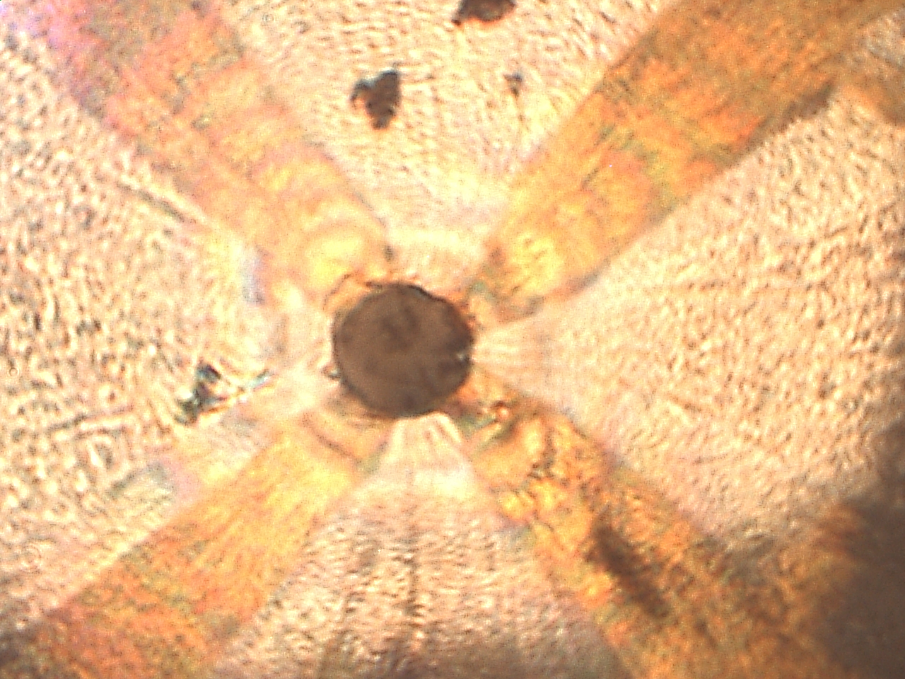 P  111-123 GPa: Tc  68 KR(300K)=1Ω,  R(55K) < 10-4 Ω.Nearly pure Cmcm-LaD3, a=2.90 Å b=6.77 Å c=4.67 Å, V=91.7 Å321LaH12LaH3 + H2153 GPa laser heatedLaH3 was compressed in H2 atmosphere to 153 GPa and then heated by laser. H2 was in a great excess.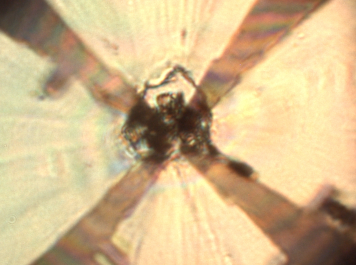 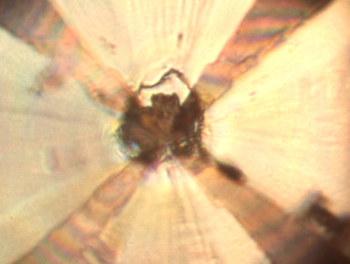 After heating the sample became semi-transparent, R > 1 MΩAfter heating at 159 GPa: mostly distorted primitive simple cubic Pm-3m-LaH12 with a=3.30 Å, V=35,9 Å3 and minor impurity of Fm-3m-LaH10 with a=5.10 Å, V=132,6 Å3